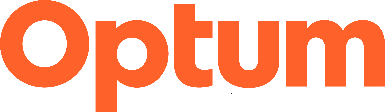 Please complete this form and fax to 1-855-312-1470 along with:Supporting clinical documents for requested dates of service:Should an initial assessment authorization be requested, please include the member’s comprehensive diagnostic evaluationRetrospective Review submissions for Optum Idaho Appeals should be faxed to 1-855-272-7053.Information provided will be protected in accordance with HIPAA requirements and other applicable confidentiality regulations. Once submitted if you have any follow up questions regarding your submission, please contact the Appeals Department:Primary contact: 		1-866-556-8166 Secondary contact: 		National Appeals TeamAttn: Appeals DepartmentP.O. Box 30512Salt Lake City, UT 84130-0512(NOTE: Text fields will expand as needed. You may copy and paste into fields.)Provider Facility/Group Name:    Provider TIN:  Provider Servicing Address:  Provider City, State, Zip:  Provider Phone #:  Provider Fax #:  Designated Case Supervisor Name and Credentials:   Member First Name:  Member Last Name:  	Member DOB:  Member Address:  Member ID #:  Exact Dates of Service (Please do not include current/future dates of service. These should be handled via ongoing clinical review process):  NOTE: This is a post service request. Current/future dates of service should be handled via the prior authorization process. If unsure of dates to be requested or you need to review current/future dates, please call the behavioral health number on the back of member’s card and request to speak with the National ABA team.Explain why services were delivered without prior authorization:  NOTE: Please ensure the following is included in member’s attached supporting clinical documents for review per the ABA Supplemental Clinical Criteria or State Specific Clinical Criteria. Please complete the section below: Current Primary DSM-5 Diagnosis and Code Number:  Who gave the diagnosis?  Date diagnosis was given:  Was the diagnosis a result of a Comprehensive Diagnostic Evaluation (CDE):  Other Medical or Mental Health Diagnosis:  Medications:  Location of services:  Is member in school?  If yes, what type of school is member in:  Hours per week member is in school:  For the dates requested, if services were rendered in the school setting for members in kindergarten and above, please answer the following questions:Who requested services in the school, for example: did the school request it or the provider?  Has school confirmed the provider can provide services in this setting?  What services are recommended in the IEP? Is there a mention of ABA?  What services are being requested during the school time, such as staff training, shadow, 1:1 aide, pull out ABA services, etc.?  What is the breakdown of hours at each location?  How many hours are you planning to allocate to school personal training 97156?  What are the goals being addressed with school personnel to support generalization of treatment plan? What ABA goals are being worked on in the school that are tied to core deficit of autism?  How are the ABA goals being generalized across environments, such as home or center?  What is the titration plan to fade school services, if they are in public or private school instead of an ABA school?  Other services child receives:  Hours per week of other therapeutic activities outside of school (i.e., speech, occupational therapy, OP counseling):  Is there coordination of care with other providers? If yes, please include coordination of care in attached supporting clinical documents:  Length of time in years member has been in ABA services:  How long has the member been receiving services at this intensity of services:  What is the severity of communication deficit?  What is the severity of social deficit?  What is the severity of behavior deficits?  What is the severity of destructive, maladaptive behaviors?  Are caregivers involved in treatment?  Please give a brief description of caregiver involvement, i.e., separate training sessions, shadowing in sessions, etc.  How many hours per week are the caregivers involved in either sessions or caregiver training?  How would you rate caregivers regarding their proficiency with ABA techniques and working with the individual?  I hereby certify and attest that all the information provided as part of this retro authorization request is true and accurate:Please list ONLY the total units already rendered, supported by clinical documentation, and that will be submitted for claims paymentPlease list ONLY the total units already rendered, supported by clinical documentation, and that will be submitted for claims paymentPlease list ONLY the total units already rendered, supported by clinical documentation, and that will be submitted for claims payment97151 per 15 minBehavior identification assessment, administered by a physician or other qualified health care professional, each 15 minutes of the physician’s or other qualified healthcare professional’s time face-to-face with patient and/or guardian(s)/caregiver(s) administering assessments and discussing findings and recommendations, and non-face-to-face analyzing past data, scoring/interpreting the assessment, and preparing the report/treatment plan. Units total 97152 per 15 minBehavior identification supporting assessment, administered by one technician under direction of a physician or other qualified health care professional, face-to-face with the patient. Units total 0362T per 15 minBehavior identification supporting assessment, each 15 minutes of technicians’ time face-to-face with a patient, requiring the following components:administered by the physician or other qualified healthcare professional who is on site,with the assistance of two or more technicians,for a patient who exhibits destructive behavior,completed in an environment that is customized to the patient’s behavior. Units total97153 per 15 minAdaptive behavior treatment by protocol, administered by technician under the direction of a physician or other qualified health care professional, face-to-face with the patient. Units total97154 per 15 minGroup adaptive behavior treatment by protocol, administered by technician under the direction of a physician or other qualified health care professional, face-to-face with the patient. Units total97155 per 15 minAdaptive behavior treatment with protocol modification, administered by physician or other qualified healthcare professional, which may include simultaneous direction of technician, face-to-face with one patient. Units total97156 per 15 minFamily adaptive behavior treatment guidance, administered by physician or other qualified healthcare professional (with or without the patient present), face-to-face with guardian(s)/caregiver(s).  Units total97157 per 15 minMultiple-family group adaptive behavior treatment guidance, administered by physician or other qualified healthcare professional (without the patient present), face-to-face with multiple sets of guardians/caregivers. Units total97158per 15 minGroup adaptive behavior treatment with protocol modification, administered by physician or other qualified healthcare professional, face-to-face with multiple patients.  Units total0373Tper 15 minAdaptive behavior treatment with protocol modification, each 15 minutes of technicians’ time face-to-face with a patient, requiring the following components:administered by the physician or other qualified healthcare professional who is on site,with the assistance of two or more technicians,for a patient who exhibits destructive behavior,completed in an environment that is customized, to the patient’s behavior. Units totalSignatureDatePrinted Name and Title